Речевая карта1. Фамилия, имя, возраст.2. Класс.3. Домашний адрес, телефон.4. Дата зачисления в логопедический пункт.5. Успеваемость по родному языку (к моменту обследования).6. Жалобы учителя или родителей .7. Заключение невролога, окулиста.8 Данные о ходе развития речи.  9. Состояние артикуляционного аппарата   10. Общая характеристика речи (запись беседы) словарный запас: словарь в пределах обихода, шире и пр.; какие части речи преимущественно употребляет; ошибки в употреблении слов: замены по смыслу и акустическому сходству (привести примеры);б) грамматический строй: типы употребляемых предложений, наличие аграмматизмов .в) произношение и различение звуков: произношение звуков; отсутствие, искажение, замена и смешение отдельных звуков; различение оппозиционных звуков; воспроизведение слов с различным звукослоговым составом (привести примеры); темп и внятность речи.11. Уровень сформированности навыков анализа и синтеза звукового состава слова.12 Письмо: наличие и характер специфических ошибок (смешение и замена согласных букв, аграмматизмы и т.д.) в письменных работах обучающихся - диктантах, изложениях, сочинениях, выполняемых ими при первичном обследовании и на занятиях в логопедическом пункте.13. Чтение: уровень овладения техникой чтения (побуквенное, слоговое, словами); ошибки при чтении; понимание прочитанного.14. Проявление заикания:а) предполагаемая причина; выраженность заикания; ситуации, усугубляющие его проявление б) сформированность  языковых средств (произношение, словарь, грамматический строй);в) особенности общего и речевого поведения работоспособность, наблюдательность, отношение к имеющемуся нарушению речи).Прекрасна речь, когда она, как ручеекБежит среди камней чиста, неторопливаИ ты готов внимать ее потокИ восклицать: «О, как же ты красива!»Е.ЩукинаОшибки чтения1.Пропуски букв.2. Пропуски слогов.3. Пропуски слов.4. Пропуски и повторы строк.5. Персеверации букв (застревание).6. Антиципации букв (предвосхищение).7. Перестановки слов.8. Реверсия букв (нарушение последовательности).9. Добавление букв.10. Смешения букв по акустико-артикуляторным свойствам.11. Смешение оптически сходных букв.12. Смешение букв обозначающих мягкость согласных звуков.13. Ошибки в постановке ударения.14. Ошибки при чтении окончаний слов.15. Аграмматизмы.16. Замены слов на основе оптического сходства.17. Замены слов на основе смыслового сходства.18. Ошибки в интонационном обозначении границ предложения.19. Несоблюдение норм орфоэпии при чтении.ГБОУ ШКОЛА №2026 СПш №2034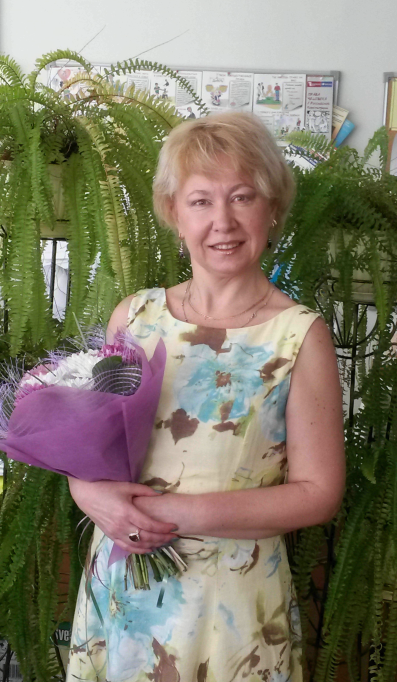             2015 г.                              Логопедическая служба сопровождения в школе создана в целях оказания помощи обучающимся с нарушениями в развитии устной и письменной речи.Основными задачами логопедической работы в школе являются:- коррекция нарушений в развитии устной и письменной речи обучающихся;- своевременное предупреждение и преодоление трудностей в освоении обучающимися общеобразовательных программ;- разъяснение специальных знаний по логопедии среди педагогов, родителей (законных представителей) обучающихся.         Зачисление на занятия с учителем-логопедом осуществляется на основе обследования речи обучающихся, которое проводится с 1 по 15 сентября и с 15 по 30 мая.       Групповые занятия проводятся:- с обучающимися, имеющими общее недоразвитие речи; нарушения чтения и письма, обусловленные общим недоразвитием речи, не менее трех раз в неделю;      - с обучающимися, имеющими фонетико-фонематическое или фонематическое недоразвитие речи; нарушения чтения и письма, обусловленные фонетико-фонематическим или фонематическим недоразвитием речи, не менее двух-трех раз в неделю;- с обучающимися, имеющими фонетический дефект, не менее одного-двух раз в неделю;- с заикающимися обучающимися не менее трех раз в неделю.Предельная наполняемость групп обучающихся, имеющих нарушения в развитии устной и письменной речи             Продолжительность группового занятия составляет 40 минут, продолжительность индивидуального занятия - 20 минут.Родителям на заметку«Ошибки письма»1. Смешения по акустико-артикуляторным свойствам (парные глухие - звонкие согласные, свистящие - шипящие, некоторые гласные О-У, О-А)2. Пропуски букв, слогов.3. Смешения по оптико-кинетическим свойствам (т-п-н-к, 6-д, и-у-ц-ш-щ, х-ж, з-е)4. Антиципации (предвосхищение: замены справа налево - хмурый- хдурый, кубик- бубик)5. Реверсия (нарушение последовательности слогов: руку- куру).6. Персеверации (патологические  застревания, замены слева - направо: протянул - пропянул, бобровой- бобровой);7.Нарушения обозначения мягкости согласных на письме: конь-кон; тявкать- тьавкат;  8. Ошибки обозначения границ предложения и слова:   у нее - унее,  в лодочки - влодочки,в ответ - вот вет и т.д.Группы  обучающихсяПредельная наполняемостьС общим недоразвитием речи (ОНР)до 4  человекС нерезко выраженным общим недоразвитием речи (НВОНР)до 5  человекС фонетико-фонематическим недоразвитом речи (ФФН) и фонематическим недоразвитием речи (ФН)до 6 человекС недостатками чтения и письма, обусловленными  общим  недоразвитием речидо 4 человекС недостатками чтения и письма,обусловленными  нерезко выраженным общим недоразвитием речидо 5  человекС недостатками чтений и письма, обусловленным фонетико – фонематическим (фонематическим)недоразвитием речидо 6 человекЗаикающиесядо 4  человекС недостатками произношения отдельных звуковдо 7  человек